АДМИНИСТРАЦИЯНОВОГРИГОРЬЕВСКОГО СЕЛЬСКОГО ПОСЕЛЕНИЯНИЖНЕГОРСКОГО РАЙОНА РЕСПУБЛИКИ КРЫМПОСТАНОВЛЕНИЕ15 декабря .                с. Новогригорьевка                             № 174О признании утратившими силу Постановленийадминистрации Новогригорьевского сельского поселения № 111, № 112, № 113, № 114, № 115 от 28.12.2016 года.С целью приведения нормативных правовых актов Новогригорьевского сельского совета Нижнегорского района Республики Крым 1 –го созыва в соответствие с действующим законодательством, Администрация Новогригорьевского сельского поселенияПОСТАНОВЛЯЕТ:1.Признать утратившими силу Постановления администрации Новогригорьевского сельского поселения Нижнегорского района Республики Крым: - №111 от 28.12.2016 года «Об утверждении требований к порядку разработки и принятия правовых актов о нормировании в сфере закупок, содержанию указанных актов и обеспечению их исполнения для муниципальных нужд муниципального образования Новогригорьевское сельское поселение Нижнегорского района Республики Крым». - №112 от 28.12.2016 года «Об утверждении правил определения требований к закупаемым Администрацией Новогригорьевского сельского поселения отдельным видам товаров, работ, услуг (в том числе предельных цен товаров, работ, услуг)».- №113 от 28.12.2016 года «Об установлении Правил определения нормативных затрат на обеспечение функций муниципального органа Новогригорьевского сельского поселения».- №114 от 28.12.2016 года «Об утверждении порядка формирования, утверждения и ведения планов закупок товаров, работ, услуг для обеспечения нужд муниципального образования Новогригорьевское сельское поселение Нижнегорского района Республики Крым».- №115 от 28.12.2016 года «О порядке формирования, утверждения и веденияплана-графика закупок для обеспечения муниципальных нужд муниципального образования Новогригорьевское сельское поселение Нижнегорского района Республики Крым2. Обнародовать настоящее решение путем его вывешивания на информационных стендах и разместить на официальном сайте Новогригорьевского сельского поселения Нижнегорского района Республики Крым в сети Интернет http://novogrigor-adm91.ru/ .3. Настоящее решение вступает в силу со дня его обнародования.Председатель Новогригорьевского сельскогосовета – глава администрации	А. М. ДанилинНовогригорьевского сельского поселения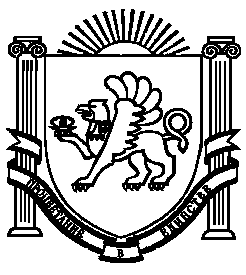 